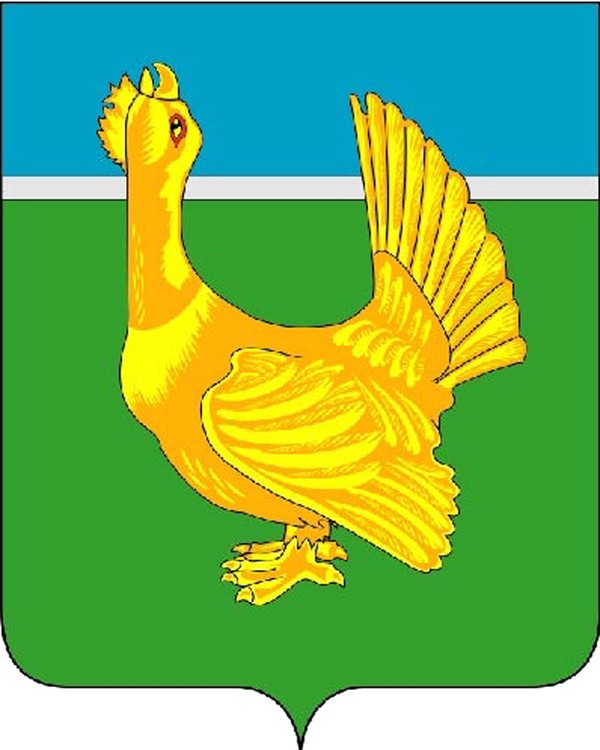 Администрация Верхнекетского районаПОСТАНОВЛЕНИЕС цель приведения в соответствие с постановлением Правительства РФ от 18.09.2020 N 1492 "Об общих требованиях к нормативным правовым актам, муниципальным правовым актам, регулирующим предоставление субсидий, в том числе грантов в форме субсидий, юридическим лицам, индивидуальным предпринимателям, а также физическим лицам - производителям товаров, работ, услуг, и о признании утратившими силу некоторых актов Правительства Российской Федерации и отдельных положений некоторых актов Правительства Российской Федерации"1. Внести в постановление Администрации Верхнекетского района от 16.07.2021 №578 «Об утверждении Порядка предоставления субсидий победителям конкурса «Становление» в Верхнекетском районе» следующие изменения: В порядке предоставления субсидий победителям конкурса «Становление» в Верхнекетском районе, утвержденного указанным постановлением:пункт 4 изложить в следующей редакции:«4. Правом на получение субсидий обладают субъекты малого и среднего предпринимательства (далее – субъекты МСП, участник отбора, получатель субсидии), которые соответствуют на дату подачи документов следующим критериям отбора:а) сведения о субъектах МСП включены в Единый реестр субъектов малого и среднего предпринимательства;б) субъект МСП осуществляет деятельность в сфере производства и (или) реализация  товаров (работ, услуг), относящимся к следующим видам экономической деятельности по ОКВЭД (кроме предпринимательских проектов, предусматривающих производство и (или) реализацию подакцизных товаров, а также добычи и (или) реализацию полезных ископаемых, за исключением общераспространенных полезных ископаемых):раздел A. Сельское, лесное хозяйство, охота, рыболовство и рыбоводство.раздел B. Добыча полезных ископаемых.раздел C. Обрабатывающие производства (за исключением подкласса 25.4 класса 25).раздел D. Обеспечение электрической энергией, газом и паром; кондиционирование воздуха.раздел E. Водоснабжение; водоотведение, организация сбора и утилизации отходов, деятельность по ликвидации загрязнений.раздел F. Строительство.класс 45.2 раздела G. Техническое обслуживание и ремонт автотранспортных средств.раздел H. Транспортировка и хранение.раздел I. Деятельность гостиниц и предприятий общественного питания.раздел J. Деятельность в области информации и связи.классы 71, 72, 74, 75 раздела M. Деятельность профессиональная, научная и техническая.раздел P. Образование.раздел Q. Деятельность в области здравоохранения и социальных услуг.раздел R. Деятельность в области культуры, спорта, организации досуга и развлечений.классы 95 и 96 раздела S. Предоставление прочих видов услуг.в) субъект МСП вновь зарегистрирован на территории Верхнекетского района или ведущие деятельность менее двух лет и осуществляет хозяйственную деятельность на территории Верхнекетского района;г) субъект МСП ранее не признавался победителем в районных конкурсах предпринимательских проектов, проводившихся Администрацией Верхнекетского района, и учредители участника конкурса – юридические лица, не признавались победителями в районных конкурсах предпринимательских проектов, проводившихся Администрацией Верхнекетского района;д) у субъекта МСП отсутствует неисполненная обязанность по уплате налогов, сборов, страховых взносов, пеней, штрафов, процентов, подлежащих уплате в соответствии с законодательством Российской Федерации о налогах и сборах.».пункт 8 изложить в следующей редакции:«8. ГРБС при доведении до него лимитов бюджетных обязательств на текущий финансовый год в рамках муниципальных программ (подпрограмм), содержащих мероприятия, направленные на развитие малого и среднего предпринимательства на территории Верхнекетского района (далее - лимиты бюджетных обязательств),  размещает на едином портале, а так же на официальном сайте Администрации Верхнекетского района в информационно-телекоммуникационной сети «Интернет» (http://www.vktadm ru /) (далее - официальный сайт) объявление о проведении отбора с указанием: сроков проведения отбора (даты и времени начала (окончания) подачи (приема) заявок участников отбора), которые не могут быть меньше 30 календарных дней, следующих за днем размещения объявления о проведении отбора;наименования, места нахождения, почтового адреса, адреса электронной почты ГРБС, проводящего отбор;целей предоставления субсидии в соответствии с пунктом 2 настоящего Порядка, а также результатов предоставления субсидии в соответствии пунктом 41 настоящего Порядка;указателей страниц сайта в информационно-телекоммуникационной сети «Интернет», на котором обеспечивается проведение отбора;требований к участникам отбора в соответствии с пунктом 9 настоящего Порядка и перечня документов, представляемых участниками отбора для подтверждения их соответствия указанным требованиям;порядка подачи заявок участниками отбора и требований, предъявляемых к форме и содержанию заявок, подаваемых участниками отбора, в соответствии с пунктами 11-14 настоящего Порядка;порядка отзыва заявок участников отбора, порядка возврата заявок участников отбора, определяющего в том числе основания для возврата заявок участников отбора, порядка внесения изменений в заявки участников отбора;правил рассмотрения и оценки заявок участников отбора в соответствии с пунктами 22 - 30 настоящего Порядка;порядка предоставления участникам отбора разъяснений положений объявления о проведении отбора, даты начала и окончания срока такого предоставления;срока, в течение которого победитель (победители) отбора должен подписать соглашение о предоставлении субсидии (далее - соглашение);условий признания победителя (победителей) отбора уклонившимся от заключения соглашения;даты размещения результатов отбора на официальном сайте, а также на официальном сайте, которая не может быть позднее 14-го календарного дня, следующего за днем определения победителя (победителей) отбора.Форма заявки участника отбора является приложением к объявлению о проведении отбора.Объявление о проведении отбора подлежит размещению на официальном сайте Администрации Верхнекетского района не менее чем за один календарный день до даты начала подачи (приема) заявок участников отбора.».пункт 9 изложить в следующей редакции:«9. Участники отбора (получатели субсидии) на 1-е число месяца, предшествующего месяцу, в котором на официальном сайте размещено объявление о проведении отбора, должны соответствовать следующим требованиям:        а) у участника отбора должна отсутствовать неисполненная обязанность по уплате налогов, сборов, страховых взносов, пеней, штрафов, процентов, подлежащих уплате в соответствии с законодательством Российской Федерации о налогах и сборах;б) участники отбора - юридические лица не должны находиться в процессе реорганизации (за исключением реорганизации в формате присоединения к юридическому лицу, являющемуся участником отбора, другого юридического лица),    ликвидации, в отношении их не введена процедура банкротства, их деятельность не приостановлена в порядке, предусмотренном законодательством Российской Федерации, а субъекты МСП - индивидуальные предприниматели не должны прекратить деятельность в качестве индивидуального предпринимателя;в) участники отбора не должны являться иностранными юридическими лицами, а также российскими юридическими лицами, в уставном (складочном) капитале которых доля участия иностранных юридических лиц, местом регистрации которых является государство или территория, включенные в утвержденный Министерством финансов Российской Федерации перечень государств и территорий, предоставляющих льготный налоговый режим налогообложения и (или) не предусматривающих раскрытия и предоставления информации при проведении финансовых операций (офшорные зоны), в совокупности превышает 50 процентов;г) участники отбора не должны получать средства из бюджета муниципального образования Верхнекетский район Томской области на основании иных муниципальных правовых актов на цели, установленные настоящим Порядком.».пункт 22 изложить в следующей редакции:«22. Для подтверждения соответствия участника отбора критерию отбора, установленному подпунктом «а» пункта 4 настоящего Порядка, ГРБС в срок не позднее 1 рабочего дня со дня вскрытия конвертов с заявками получает сведения из Единого реестра субъектов малого и среднего предпринимательства с использованием веб-сервиса https://rmsp.nalog.ru/.Для подтверждения соответствия участника отбора критерию отбора, установленному подпунктом «б», «в» пункта 4 настоящего Порядка, а также требованию, установленному подпунктом «а», «б», «в» пункта 9 настоящего Порядка, ГРБС в срок не позднее 1 рабочего дня со дня вскрытия конвертов с заявками получает выписку из Единого государственного реестра индивидуальных предпринимателей или выписку из Единого государственного реестра юридических лиц с использованием веб-сервиса http:// service.nalog.ru/.Для подтверждения соответствия участника отбора требованию, установленному подпунктом «г» пункта 9 настоящего Порядка, ГРБС рассматривает имеющуюся в его распоряжении информацию о предоставлении средств из бюджета муниципального образования Верхнекетский район Томской области на основании иных муниципальных правовых актов на цели, установленные настоящим Порядком.».подпункт в) пункт 30 изложить в следующей редакции:«в) Создание новых рабочих мест для граждан, обратившихся в органы службы занятости населения с целью поиска подходящей работы - 1 балл за каждое созданное рабочее место, сумма баллов по данному показателю не может превышать 5 баллов.».в разделе 3 слова «Условия и порядок предоставления субсидии» заменить словами «Условия и порядок предоставления субсидии, а также результаты их предоставления.».пункт 38 изложить в следующей редакции:«38. Условия предоставления субсидии:а) прохождение получателем субсидии отбора;б) соответствие получателя субсидии требованиям, установленным пунктом 9 настоящего Порядка;в) предоставление документов в соответствии с пунктами 10, 11 настоящего Порядка;г) заключение соглашения о предоставлении субсидии из бюджета муниципального образования Верхнекетский район Томской области с ГРБС, которое должно содержать положения о возможности осуществления расходов, источником финансового обеспечения которых являются не использованные в отчетном финансовом году остатки средств субсидии, при принятии ГРБС по согласованию с финансовым органом муниципального образования Верхнекетский район Томской области решения о наличии потребности в указанных средствах, о порядке и сроках возврата в случае образования не использованного в отчетном финансовом году остатка средств субсидии и отсутствия решения ГРБС, принятого по согласованию с финансовым органом муниципального образования, о наличии потребности в указанных средствах;д) принятие обязательства произвести вложение собственных денежных средств в предпринимательский проект в объеме не менее 20 процентов от суммы запрашиваемой субсидии;е) принятие обязательства осуществлять предпринимательскую деятельность не менее двух лет с даты заключения соглашения о предоставлении субсидии из бюджета муниципального образования Верхнекетский район Томской области;ж) принятие обязательства сохранить и (или) увеличить  не менее 1 рабочего места (1 штатную единицу) в течение всего периода действия соглашения о предоставлении субсидии  (но не менее одного года) из бюджета муниципального образования Верхнекетский район Томской области;з) согласие претендента на получение субсидии и лиц, являющихся поставщиками (подрядчиками, исполнителями) по договорам (соглашениям), заключенным в целях исполнения обязательств по соглашению о предоставлении субсидии из бюджета муниципального образования Верхнекетский район Томской области, на осуществление ГРБС и органами муниципального финансового контроля проверок соблюдения ими порядка и условий предоставления субсидий, в том числе в части достижения результатов предоставления субсидии; и) запрет на приобретение получателями субсидий - юридическими лицами, а также иными юридическими лицами, получающими средства на основании договоров, заключенных с получателями субсидий, за счет полученных из соответствующего бюджета бюджетной системы Российской Федерации средств иностранной валюты, за исключением операций, осуществляемых в соответствии с валютным законодательством Российской Федерации при закупке (поставке) высокотехнологичного импортного оборудования, сырья и комплектующих изделий.».Субсидия предоставляется победителям отбора в порядке очередности, установленном в соответствии с пунктом 32 настоящего Порядка.».пункт 44 изложить в следующей редакции:«44. Результатом предоставления субсидий является количество сохраненных или новых рабочих мест, созданных в Верхнекетском районе получателем субсидии после предоставления субсидии.». пункт 45 изложить в следующей редакции:«45. Показатели, необходимые для достижения результата предоставления субсидии:количество  сохраненных или новых рабочих мест, штатные единицы;сумма налога на доходы физических лиц (далее – НДФЛ), перечисленная субъектами МСП, как налоговым агентом, за наемных работников, рублей;сумма страховых взносов, уплаченных субъектами МСП за наемных работников, рублей;размер заработной платы, установленный наемным работникам в течение срока действия соглашения о предоставлении субсидии (но не менее одного года) из бюджета муниципального образования Верхнекетский район Томской области, не ниже установленного минимального размера оплаты труда с учетом соответствующего районного коэффициента и надбавки за работу в районах Крайнего Севера и приравненных к ним местностях, рублей.Конкретные значения показателей результативности предоставления Субсидии устанавливаются в соглашении о предоставлении субсидии из бюджета муниципального образования Верхнекетский район Томской области на период действия соглашения о предоставлении субсидии из бюджета муниципального образования Верхнекетский район Томской области, с разбивкой по годам действия соглашения, на основании информации, представленной субъектами МСП в основных финансово-экономических показателях предпринимательского проекта.». в разделе 5 слова «Требования об осуществлении контроля за соблюдением условий, целей и порядка предоставления субсидий и ответственность за их нарушение» заменить словами «Требования об осуществлении контроля (мониторинга) за соблюдением условий и порядка предоставления субсидий и ответственность за их нарушение».пункт 47 изложить в следующей редакции:       «47. Обязательная проверка соблюдения порядка и условий предоставления субсидий, в том числе в части достижения результатов предоставления субсидии  проводится ГРБС и органом муниципального финансового контроля.Получатель субсидии обязан по требованию ГРБС или органа муниципального финансового контроля предоставить информацию и документы, связанные с соблюдением порядка и условий предоставления субсидий, в том числе в части достижения результатов предоставления субсидии, в течение 5 рабочих дней со дня получения соответствующего требования. При этом получатель субсидии должен быть уведомлен о начале проверки, не позднее, чем за 3 рабочих дня до начала ее проведения.». пункт 48 изложить в следующей редакции:«48. Получатель субсидии обязан возвратить средства перечисленной субсидии в полном объеме в течение 10 рабочих дней со дня получения уведомления от ГРБС, которое должно содержать основание возврата средств субсидии, срок возврата и платежные реквизиты для осуществления возврата средств субсидии в следующих случаях:в случае нарушения получателем субсидии условий предоставления субсидии, выявленных в том числе по фактам проверок соблюдения условий и порядка  предоставления субсидий, проведенных ГРБС и органом муниципального финансового контроля;в случае недостижения результатов, указанных в пункте 44 настоящего Порядка.».   2. Приложение 1 к Порядку предоставления субсидий победителям конкурса «Становление» в Верхнекетском районе   изложить в редакции согласно приложению 1 к настоящему постановлению.   3. Приложение 8 к Порядку предоставления субсидий победителям конкурса «Становление» в Верхнекетском районе   изложить в редакции согласно приложению 2 к настоящему постановлению.4. Опубликовать настоящее постановление  в информационном вестнике Верхнекетского района «Территория», разместить на официальном сайте Администрации Верхнекетского района. 5. Настоящее постановление вступает в силу со дня его официального опубликования.Глава Верхнекетского района                                             С.А.АльсевичН.Г.ЕфимоваДело - 2,  Досужева - 1, Ефимова – 1, члены комиссии-5.__ ______ 2022 г.р.п. Белый ЯрВерхнекетского районаТомской области№ _______О внесении изменений в постановление Администрации Верхнекетского района от 16.07.2021 №578 «Об утверждении Порядка предоставления субсидий победителям конкурса «Становление» в Верхнекетском районе»